____________________________________________________Ветеринарная клиника «Белый боксер» 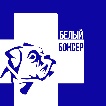 ул. Восточная, 84 ВТел. (343) 346-98-84ПРОТОКОЛ УЛЬТРАЗВУКОВОГО ИССЛЕДОВАНИЯ БРЮШНОЙ ПОЛОСТИДата: 13.05.2023Ф.И.О. владельца: ГайнутдиноваЖивотное (вид, кличка, возраст): кошка Сая, 10 летМочевой пузырьСтепень наполнения: умеренно наполнен	Размер: *смСтенка: не утолщена	0,13 смСодержимое: анэхогенноеДополнительные включения:Уретра: не расширена ммПрочие изменения: ПочкиСелезенкаРасположение: типичноеРазмер: увеличена		толщина ммГраницы: ровные, четкие		Эхогенность: сниженаЭхоструктура: неоднородная с мелкими очагами пониженной эхогенностиОбъемные образования: Прочие изменения:ПеченьРасположение: типичноеРазмеры: не увеличена		Границы: ровные, четкиеЭхогенность: норма		Эхоструктура: однороднаяСосудистый рисунок: выраженОбъемные образования: Прочие изменения:Желчный пузырьСтепень наполнения: умеренно наполненСодержимое: анэхогенноеСтенка: не утолщена смСтруктурные деформации: Пузырный проток: не расширенОбъемные образования: Прочие изменения:ЖКТ:Без особенностей Свободная жидкость в брюшной полости: -Ультразвуковые особенности других органов: - ЗАКЛЮЧЕНИЕ: УЗ признаки нефросклероза левой почки, диффузных изменений в паренхиме почек билатерально. УЗ признаки спленита. Ветеринарный врач Пиковец К.В.Данные УЗИ не являются диагнозом и требуют интерпретации лечащего врача!ЛеваяПраваяРасположение:типичноетипичноеРазмер:уменьшена2,39*1,66 см     кортекс 0,31 смнорма3,59*2,27 см     кортекс 0,48 смГраницы:четкие, ровныечеткие, ровныеЭхогенность:повышенаповышенаЭхоструктура:однороднаяоднороднаяКМД:сглаженасглаженаПочечная лоханка:не расширенане расширенаОбъемные образования:Прочие изменения: